Мекеме атауы   №35 жалпы орта білім беру мектебіАты-жөні  Джакипова Макпал АлайдаровнаЛауазымы  биология пәні мұғаліміЖұмысы өтілі 7 жылСанаты екіншіПәні  БиологияТақырыбы  Жемістер.Сынып  8	Тақырыбы:Жемістер. Жемістердің түрлері: құрғақ және шырынды жемістерПән:БиологияМақсаты: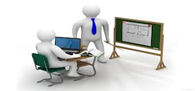 Жемістер туралы оқушылар жаңа білімді игереді, жемістердің түрлерін салыстырып талдайды, әдеби – теориялық ұғымдарды ажырата біледі, қорытындылап, сараптайды, ақпаратты өмірмен байланыстырады.Нәтижесі:1.Өздігінен оқу дағдыларын қалыптастырады, талдай алады.2.Топпен жұмыс жасай отырып, бір – бірінің пікірін тыңдап, пікір алмасуға үйренеді.3. оқушылар  қоршаған ортаны, табиғатты аялауға, мейірімділікке үйренеді.Түйінді идея: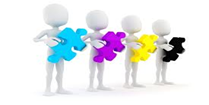 Егер ақпарат оқушыларға тиімді тәсілдер арқылы ұсынылса, фактілі мәліметті есте сақтау мүмкіндігі артады, оқушылар бірлескен іс – әрекетке түседі.Сілтемелер:Мұғалімге арналған нұсқаулық – 50-56-бетРесурстар:Интерактивті  тақта, компьютер, бейнероликтер,  теориялық мәлімет, ватмандар,маркерлер, тренингке қажеттізаттар, слайд, стикерлерОқыту әдістеріУақыт Мұғалімнің іс-әрекетіОқушының іс-әрекетіҰйымдастыру кезеңіБілу1 минҮй тапсырмасы тексеру (Сұрақты ұстап ал) әдісіБағалау: «Басбармақ»Допты лақтыру арқылы сұрақтарға жауап бередіҰйымдастыру кезеңіБілу3 мин6 минСәлемдесуОқушылар өз орындарында тұрып бір – біріне жылы тілектерін айтады. Суреттер бойынша топқа бөлу.Іс-әрекет арқылы психологиялық ықпал орнату.Шырынды жемістерСүйекті жемістерҚұрғақ жемістерЖинақталған жемістерБағалау парағы таратылады. Бағалау парағында бағалау критерийлері жазылып тұрады.Топ спикері топ мүшелерін бағалайды.«Жемістер» туралы бейнекөрініс көрсетіледі. -осы бейнекөрініс не жөнінде?-жалпы жеміс дегеніміз не?-қандай жемістердің түрлерін білесіңдер?Сөйтіп, оқушылар жаңа тақырыпқа шығады.Ендеше бүгінгі біздің тақырыбымыз:«Жемістер. Жемістердің түрлері: құрғақ және шырынды жемістер».Балалар, енді біз бүгінгі сабақтың мақсатын қояйық.Топқа бөлінеді, орындарына жайғасады.Оқушылар әр топқа талқылауға беріледі, бірден ауызша жауап береді.Сұрақтарға жұппен, топпен өзара пікірлерімен алмасып, сұрақтарға жауаптарын береді.Оқушылар өз ойларын айтып, жаңа тақырыпқа шығады.Оқушылар бүгінгі күнді және тақырыпты дәптерлеріне жазады.Мәтінмен жұмыс жасайды:-түсініп оқиды,-ақпаратпен алмасады(жұппен, топпен)-топта талқылайды өзара пікірлерімен алмасып өз ойларын ортаға салады.Түсіну5 мин10 минБалалар оқулықтағы 84 -87 беттегі мәтінмен жұмыс.1- тапсырмалары: Жидекті жеміс, жидек тәрізді жемістер жайлы оқулықпен жұмыс жасап оқиды2-тапсырмалары:сүйекті жемістердің түрлері мен маңызы3 - тапсырмалары:құрғақ жемістердің түрлерін атап, олардың маңызын түсіндіреді4 - тапсырмалары:Жинақталған жемістер құрылысы мен маңыздылығын түсіндіредіБағалау: «Басбармақ»Топпен жұмыс жасайды, жұмыс тәртібін реттеу, мәтіннен негізгі ойды тауып, өз пікірін білдіру, жұппен топпен жұмысын ұйымдастыру. Берілген тапсырманы нақты жауаптарын беру арқылы өз ойларын ортаға салады.түсініп оқиды,-ақпаратпен алмасады-постер жасайды, қорғайды. Формативті бағалау оқушылар бағдаршамдар арқылы бағалайды. Сергіту сәті1 минСергіту сәтін жасайды.Қолдану8 мин1 –тапсырма«Жемістер» әлеміне саяхат (көрініс) жасайды.2 –тапсырма «Синквейн» әдісі (5 жолды өлең құрастыру)3 –тапсырма «Жарнама» әдісі4 –тапсырма «Жемістерден жасалатын тағамдар» Бағалау: «Басбармақ»топта талқылайды өзара пікірлерімен алмасып өз ойларын ортаға салады, балалар тақтада әртүрлі жемістердің атаулары берілген сол жемістерді  тұсына оқушылар сәйкестендіріп, жемістерді жабыстырады Талдау2 минЖемістерді сәйкестендіруҚосымша мәліметпен жұмыс жасайды, топта талқылайды өзара пікірлерімен алмасып өз ойларын ортаға салады. Тұрып жауап береді.Жинақтау 2 минНе білеміз?Не білдік?Нені білгіміз келеді?Қағаздар таратылып өз ойларын жазып шығадыБағалау 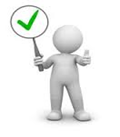 2 минБағалау парағыСумативті бағалау, балалар алдарындағы бағалау парағына өздерін бағалап шығадыРефлексия1 мин2 жұлдыз 1 тілекҮш түрлі бұлттың суретін қоямыз, балалар көңіл күйлерін стикерлерімен білдіреді, барып жабыстырып кетеді.Үй тапсырма:1 минҮйге тапсырма: §26 оқу, 87 беттегі деңгейлік сұрақтарына жауап беру.Күнделіктеріне үй тапсырмасын жазып алады.